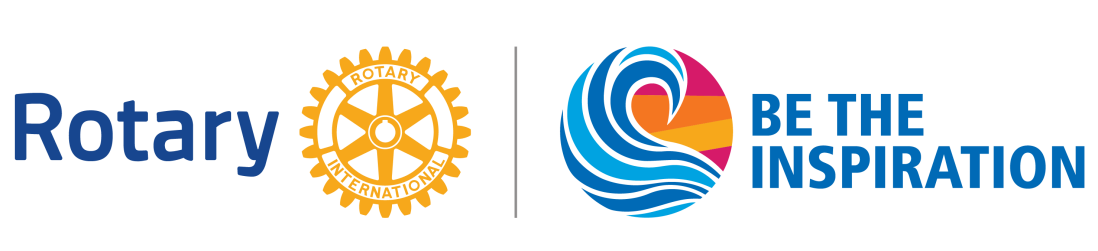 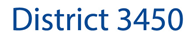 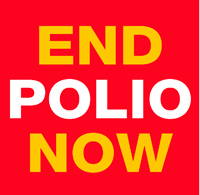 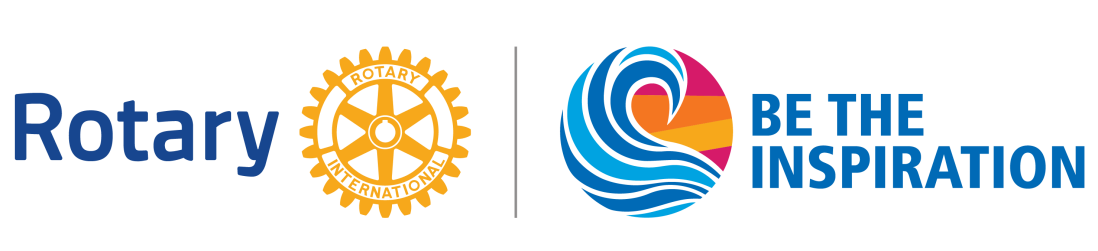 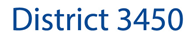 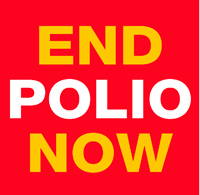 Participant’s InformationName: 	______________________________ (Rotary Club Name: _________________________)Tel: 	______________________________Email: 	______________________________Donation Pledge Form		Total: _________________I have raised HK$______________ for End Polio Charity Walk.  Please find enclosed the cheque of the above donation.  Cheque payable to: Rotary Club of Kingspark Hong Kong Please mail the cheque together with this form to G.P.O Box 248 Hong Kong Notes:Rotarians may make their own donation through the Rotary website to the Polio Fund.Donations collected from the above donors will be donated to the Polio Fund in the name of the individuals or the Clubs by Rotary Club of Kingspark HK.
Signature: ____________________________   Date: _________________________Sponsor’s NameEmail$HK